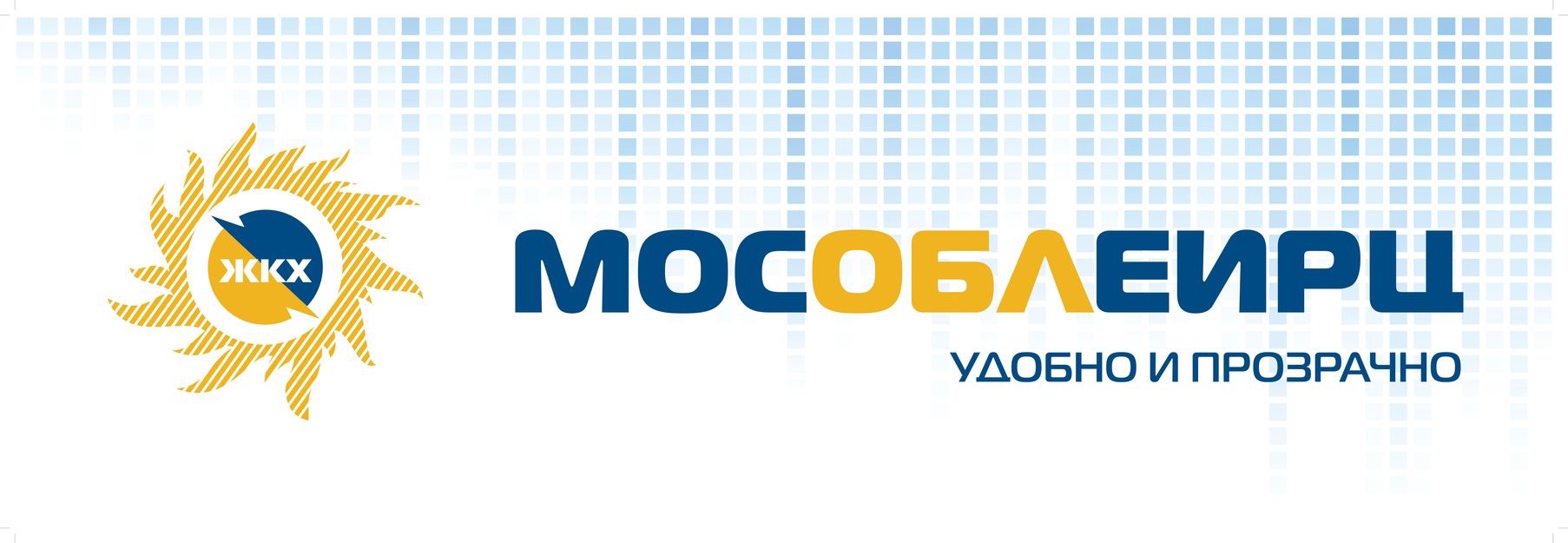 Вниманию жителей дома по адресу: г. Реутов, ул. Комсомольская, д.21, к.1Уважаемые жители!В личном кабинете МосОблЕИРЦ в электронном платежном документе за август в результате технического сбоя  отразились двойные  начисления по услуге «Обращение с ТКО».В ближайшее время начисления будут откорректированы,  информация  в электронном платежном документе обновится.  Кроме того, до 1 сентября жителям  будут доставлены бумажные квитанции с корректными начислениями. МосОблЕИРЦ рекомендует оплатить коммунальные счета за август через несколько дней, после обновления начислений в личном кабинете МосОблЕИРЦ, или дождаться доставки бумажных квитанций.Если Вы уже оплатили электронный счет, переплата будет учтена как авансовый платеж за следующий расчетный период.Приносим извинения за доставленные неудобства. С уважением, МосОблЕИРЦ